WYPRAWKA UCZNIA KLASY PIERWSZEJ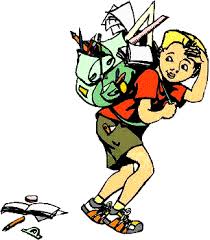 DO SZATNI:- obuwie na zmianę na jasnej podeszwie- podpisany wieszak- „smycz” na kluczykDO PIÓRNIKA:- 2-3 ołówki  i  temperówka- gumka do wycierania- klej w sztyfcie- nożyczki- kredki ołówkowe (10-12 kolorów)- linijkaZESZYTY :- jeden 16 – kartkowy  w trzy linie (niebiesko-czerwone)- trzy 16 – kartkowe w kratkę : do matematyki, angielskiego i religii- jeden 32 -  kartkowy  w kratkę = dzienniczekMATERIAŁY  I  PRZYBORY PLASTYCZNE:- bloki rysunkowe mały i duży- bloki techniczne biały i kolorowy- papier do wycinanek (kolorowy) mały i duży- plastelina- kredki BAMBINO i pastele olejne- farby plakatowe i 3 pędzle różnej grubościSTRÓJ GIMNASTYCZNY (w podpisanym worku z materiału=przewiewnym) : koszulka + spodenki + buty sportowe